丽水职业技术学院2020年度教学科研仪器使用情况检查总结报告附件2              丽水职业技术学院仪器设备管理利用整改措施附件2              丽水职业技术学院仪器设备管理利用整改措施   附件2              丽水职业技术学院仪器设备管理利用整改措施附件2              丽水职业技术学院仪器设备管理利用整改措施   附件2              丽水职业技术学院仪器设备管理利用整改措施附件2              丽水职业技术学院仪器设备管理利用整改措施   附件2              丽水职业技术学院仪器设备管理利用整改措施   附件2              丽水职业技术学院仪器设备管理利用整改措施丽水职业技术学院仪器设备管理利用整改措施   附件2              丽水职业技术学院仪器设备管理利用整改措施附件2              丽水职业技术学院仪器设备管理利用整改措施二级学院二级学院林业科技实训室16#403、40416#403、404管理员/电话陈伟祥/13645784791存在问题1. 仪器设备利用率低；2. 没有本实训室设备帐册/设备账册信息不准确；3. 没有及时办理资产报废手续。1. 仪器设备利用率低；2. 没有本实训室设备帐册/设备账册信息不准确；3. 没有及时办理资产报废手续。1. 仪器设备利用率低；2. 没有本实训室设备帐册/设备账册信息不准确；3. 没有及时办理资产报废手续。整改措施1. 逐步提升设备利用率；2. 建立台账完善设备信息；3. 及时办理资产报废手续。1. 逐步提升设备利用率；2. 建立台账完善设备信息；3. 及时办理资产报废手续。1. 逐步提升设备利用率；2. 建立台账完善设备信息；3. 及时办理资产报废手续。检查时间检查时间检查时间2021年3月8日2021年3月8日2021年3月8日2021年3月8日2021年3月8日二级学院二级学院林业科技学院实训室快速检测实训室快速检测实训室管理员/电话丁鸿/13957083215存在问题1、农产品农残快速检测仪使用率低2、兽药残留检测仪使用率低3、智能肉质品检测仪使用率低1、农产品农残快速检测仪使用率低2、兽药残留检测仪使用率低3、智能肉质品检测仪使用率低1、农产品农残快速检测仪使用率低2、兽药残留检测仪使用率低3、智能肉质品检测仪使用率低整改措施1. 农产品农残快速检测仪是用来检测食堂蔬菜农药残留的，本年度由于疫情和食品教研室负责人更换原因，直到12月1号开始启动检测工作，每周二和周五各使用一次，到1月8号止共使用11次。2.兽药残留检测仪和肉质品检测仪是用检测食堂肉质品兽药残留和相关品质的，由于食堂今年没有安排肉质品检测项目，所以没有使用。如果食堂有安排，可以立即启用。1. 农产品农残快速检测仪是用来检测食堂蔬菜农药残留的，本年度由于疫情和食品教研室负责人更换原因，直到12月1号开始启动检测工作，每周二和周五各使用一次，到1月8号止共使用11次。2.兽药残留检测仪和肉质品检测仪是用检测食堂肉质品兽药残留和相关品质的，由于食堂今年没有安排肉质品检测项目，所以没有使用。如果食堂有安排，可以立即启用。1. 农产品农残快速检测仪是用来检测食堂蔬菜农药残留的，本年度由于疫情和食品教研室负责人更换原因，直到12月1号开始启动检测工作，每周二和周五各使用一次，到1月8号止共使用11次。2.兽药残留检测仪和肉质品检测仪是用检测食堂肉质品兽药残留和相关品质的，由于食堂今年没有安排肉质品检测项目，所以没有使用。如果食堂有安排，可以立即启用。检查时间检查时间检查时间2021年3月8日2021年3月8日2021年3月8日2021年3月8日2021年3月8日二级学院二级学院林业科技学院实训室食品加工实训室食品加工实训室管理员/电话洪毅15215763290存在问题没有实训室使用登记表（册）
2. 没有本实训室设备帐册/设备账册信息不准确
3. 实训室设备老旧没有实训室使用登记表（册）
2. 没有本实训室设备帐册/设备账册信息不准确
3. 实训室设备老旧没有实训室使用登记表（册）
2. 没有本实训室设备帐册/设备账册信息不准确
3. 实训室设备老旧整改措施1.按要求建全实训室使用登记表。（要求老师及时登记）2.逐步摸清食品加工使用设备的年限，对台账上有的设备接近报废时间及时清理。3.做好实训室水电龙头开关等检查，及时向后勤反应。4.落实好实训室记录本登记工作。……1.按要求建全实训室使用登记表。（要求老师及时登记）2.逐步摸清食品加工使用设备的年限，对台账上有的设备接近报废时间及时清理。3.做好实训室水电龙头开关等检查，及时向后勤反应。4.落实好实训室记录本登记工作。……1.按要求建全实训室使用登记表。（要求老师及时登记）2.逐步摸清食品加工使用设备的年限，对台账上有的设备接近报废时间及时清理。3.做好实训室水电龙头开关等检查，及时向后勤反应。4.落实好实训室记录本登记工作。……检查时间检查时间检查时间2021年3月8日2021年3月8日2021年3月8日2021年3月8日2021年3月8日二级学院二级学院林业科技学院实训室模型制作室模型制作室管理员/电话金敏华13625883138存在问题1.雕刻机仪器设备利用率低（闲置）

1.雕刻机仪器设备利用率低（闲置）

1.雕刻机仪器设备利用率低（闲置）

整改措施1.按课程设置，使用频率不高，仪器精度较高，容易出现故障，出现故障后维修麻烦（厂家维修人员距离远，财务不好处理，维修单位不能提供发票）。建议将仪器移交给有使用需求的其他实训室。1.按课程设置，使用频率不高，仪器精度较高，容易出现故障，出现故障后维修麻烦（厂家维修人员距离远，财务不好处理，维修单位不能提供发票）。建议将仪器移交给有使用需求的其他实训室。1.按课程设置，使用频率不高，仪器精度较高，容易出现故障，出现故障后维修麻烦（厂家维修人员距离远，财务不好处理，维修单位不能提供发票）。建议将仪器移交给有使用需求的其他实训室。检查时间检查时间检查时间2021年3月8日2021年3月8日2021年3月8日2021年3月8日2021年3月8日二级学院二级学院林业科技实训室6北2066北206管理员/电话林丹/15906423727存在问题1.没有本实训室设备帐册/设备账册信息不准确
2.没有实训室使用登记表（册）
1.没有本实训室设备帐册/设备账册信息不准确
2.没有实训室使用登记表（册）
1.没有本实训室设备帐册/设备账册信息不准确
2.没有实训室使用登记表（册）
整改措施1.及时登记实训室使用登记表2.准确登记实训室设备账册1.及时登记实训室使用登记表2.准确登记实训室设备账册1.及时登记实训室使用登记表2.准确登记实训室设备账册检查时间检查时间检查时间2021年3月8日2021年3月8日2021年3月8日2021年3月8日2021年3月8日二级学院二级学院林业科技学院实训室食用菌实训室食用菌实训室管理员/电话毛可红/13906780487存在问题1.实验仪器操作规程未上墙，只粘贴在仪器旁，不够醒目。2.仪器设备利用率低（未拆封启用）。
3.没有及时办理资产报废手续。1.实验仪器操作规程未上墙，只粘贴在仪器旁，不够醒目。2.仪器设备利用率低（未拆封启用）。
3.没有及时办理资产报废手续。1.实验仪器操作规程未上墙，只粘贴在仪器旁，不够醒目。2.仪器设备利用率低（未拆封启用）。
3.没有及时办理资产报废手续。整改措施1.将实验仪器设备操作规程粘贴至醒目位置。2.目前两台未拆封设备已搬运至新场地，准备开封启用。3.智能型不锈钢立式灭菌锅一台已报废。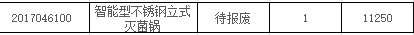 1.将实验仪器设备操作规程粘贴至醒目位置。2.目前两台未拆封设备已搬运至新场地，准备开封启用。3.智能型不锈钢立式灭菌锅一台已报废。1.将实验仪器设备操作规程粘贴至醒目位置。2.目前两台未拆封设备已搬运至新场地，准备开封启用。3.智能型不锈钢立式灭菌锅一台已报废。检查时间检查时间检查时间2021年3月8日2021年3月8日2021年3月8日2021年3月8日2021年3月8日二级学院二级学院林业科技学院实训室插花实训室插花实训室管理员/电话邱东萍/15857893036存在问题实训室卫生条件差凳子维修实训室卫生条件差凳子维修实训室卫生条件差凳子维修整改措施1墙面需要去旧涂新,以防掉石灰块2维修工没有配套螺丝螺帽,需要新购.1墙面需要去旧涂新,以防掉石灰块2维修工没有配套螺丝螺帽,需要新购.1墙面需要去旧涂新,以防掉石灰块2维修工没有配套螺丝螺帽,需要新购.检查时间检查时间检查时间2021年3月8日2021年3月8日2021年3月8日2021年3月8日2021年3月8日二级学院二级学院林业科技学院实训室名优果园名优果园管理员/电话656193存在问题
仪器设备（施肥打洞机）利用率低（闲置）
仪器设备（施肥打洞机）利用率低（闲置）
仪器设备（施肥打洞机）利用率低（闲置）整改措施1.增设相关实训项目2.跨专业共享该设备1.增设相关实训项目2.跨专业共享该设备1.增设相关实训项目2.跨专业共享该设备检查时间检查时间检查时间2021年3月8日2021年3月8日2021年3月8日2021年3月8日2021年3月8日二级学院二级学院林业科技学院实训室植物组织培养室植物组织培养室管理员/电话656193存在问题
仪器设备（全自动培养基灌装机）利用率低（闲置）
仪器设备（全自动培养基灌装机）利用率低（闲置）
仪器设备（全自动培养基灌装机）利用率低（闲置）整改措施1.增设相关实训项目2.在教学计划当中增加实训课程比例1.增设相关实训项目2.在教学计划当中增加实训课程比例1.增设相关实训项目2.在教学计划当中增加实训课程比例检查时间检查时间检查时间2021年3月8日2021年3月8日2021年3月8日2021年3月8日2021年3月8日二级学院二级学院林业科技学院实训室6号楼北1076号楼北107管理员/电话周生财18857807867存在问题1.实训室拥挤；2.没有及时办理资产报废手续；3.未在易引起化学、机械、触电、高空作业、烫伤等危害的设备设施周围张贴警示标志；
4.实验仪器操作规程未上墙。1.实训室拥挤；2.没有及时办理资产报废手续；3.未在易引起化学、机械、触电、高空作业、烫伤等危害的设备设施周围张贴警示标志；
4.实验仪器操作规程未上墙。1.实训室拥挤；2.没有及时办理资产报废手续；3.未在易引起化学、机械、触电、高空作业、烫伤等危害的设备设施周围张贴警示标志；
4.实验仪器操作规程未上墙。整改措施1.107室集合了森林培育、森林资源调查和无人机实训功能，陈旧仪器设备需报废，亟需增加实训室；2.及时登记实训室使用登记表；3.张贴警示标志；4.悬挂实验仪器操作规程。1.107室集合了森林培育、森林资源调查和无人机实训功能，陈旧仪器设备需报废，亟需增加实训室；2.及时登记实训室使用登记表；3.张贴警示标志；4.悬挂实验仪器操作规程。1.107室集合了森林培育、森林资源调查和无人机实训功能，陈旧仪器设备需报废，亟需增加实训室；2.及时登记实训室使用登记表；3.张贴警示标志；4.悬挂实验仪器操作规程。检查时间检查时间检查时间2021年3月8日2021年3月8日2021年3月8日2021年3月8日2021年3月8日二级学院二级学院林业科技学院实训室实训7号楼西房间实训7号楼西房间管理员/电话周生财18857807867存在问题1.实训室陈旧仪器设备需报废；1.实训室陈旧仪器设备需报废；1.实训室陈旧仪器设备需报废；整改措施1.报废陈旧仪器设备1.报废陈旧仪器设备1.报废陈旧仪器设备检查时间检查时间检查时间2021年3月8日2021年3月8日2021年3月8日2021年3月8日2021年3月8日